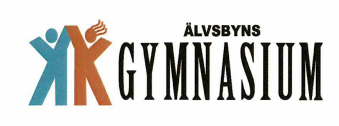 INRIKTNINGARGYMNASIEGEMENSAMMAÄMNEN1100 poängPROGRAMGEMENSAMMAÄMNEN400 poängGYMNASIEARBETE 100 poängINDIVIDUELLT VAL 200 poängEngelska 5100 pTeknik 1150 pPrograminriktatElever väljer kurserEngelska 6100 pFysik 1150 pfrån skolans utbudHistoria 1a150 pKemi 1100 pIdrott & hälsa 1100 pMatematik 1c100 pMatematik 2c100 pMatematik 3c100 pReligionskunskap 150 pSamhällskunskap 1b100 pSvenska 1 eller:Svenska som andra språk100 pSvenska 2 eller:Svenska som andra språk100 pSvenska 3 eller:Svenska som andra språk100 pTEKNIKVETENSKAP700 poängFysik 2100 pMatematik 4100 pMatematik 5100 pTeknik 2100 pTeknikspecialisering100 pCad 150 pCad 250 pMiljö & energikunskap100 p